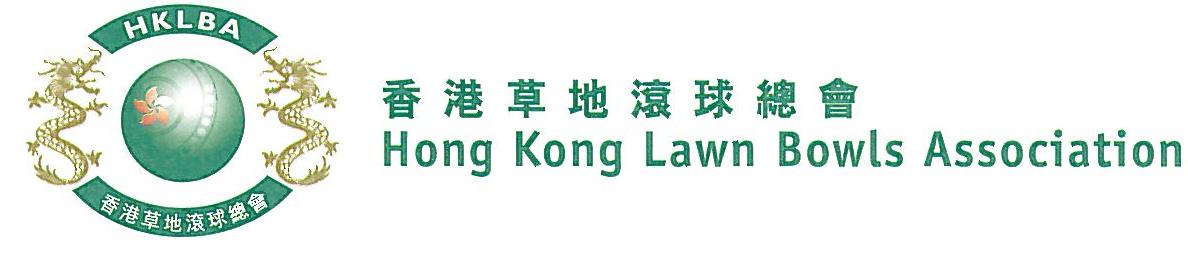 National Singles Championship 2021Entries FormNational Singles Championship 2021 is scheduled to commence on Sunday, 9th May 2021. Matches in the men’s section will normally be scheduled for the afternoon session; and women’s section for the morning session. Finals will be held at the 2021 National Championship Finals Day - Summer.This is a Premier National Championship event which awards Bowler of the Year points. Player names should be consistent with their league entries to facilitate compilation of the Bowler of the Year Table.Format: Four bowls per player. First up to 21 shots. Re-scheduling of the Quarter-finals, Semi-finals and Finals by competitors’ mutual agreement is not permitted.Tentative dates: 9th, 16th, 23th, 30th May; 6th & 13th June. National Championship Finals Day on 1st July, 2021. Other Saturdays, Sundays Public Holidays may be used subject to actual situation. Entries deadline is Monday, 19th April, 2021. Entry fee is $100 per player.Men’s EntriesWomen’s Entries** Enter player name in one of the following formats only. Allow one space between initials with no dots required. Capitalize the first letter of each name.Club convenors are requested to email the duly completed entries form in MS Word doc format to competition@hklba.org before the deadline.Club : _____________  Convenor's Signature: ______________	Date : _______________RefNameContact Tel. No.Home Green (Outdoor)RefNameContact Tel. No.Home Green (Outdoor)1112123134145156167178189191020RefNameContact Tel. No.Home Green (Outdoor)RefNameContact Tel. No.Home Green (Outdoor)1112123134145156167178189191020Example:Bonnie  YanBonnie W Y ChanBonnie ChanW Y Chan